,-' ANSl   WOWY   POWIATOWY!NSPEKTOR SANffARNYw MalborkuMalbork, dnia 14 grudnia 2020 r.,.,    !:l1'1v1 f'ldf.\llO   ,i      fll!, 2()(1 M  lhnr!<S E.NS.30 .4421.349.2020 .JSOkresowa ocena jakosci wody przeznaczonej do spo:iycia przez ludzi z wodoci!lgu publicznego Nowy TargNa podstawie art. 4 ust.l pkt 1 ustawy z dnia 14  marca  1985  r.  o  Paftstwowej  lnspekcji Sanitarnej (Dz. U. z 2019 r., poz. 59 ze zm.) oraz § 20 ust. 1, § 21 ust. 1 pkt 1 i § 22 rozporz dzenia  Ministra Zdrowia z dnia 7 grudnia 2017 r. w sprawie jakosci  wody  przeznaczonej  do  spozycia  przez ludzi (Dz. U. z 2017 r., poz. 2294) Panstwowy Powiatowy Inspektor Sanitarny w MalborkuPo rozpatrzeniu danych zawartych w raportach z bada11 nr. 2186/2019, 2187/2019, 133/2020, 251/2020, 407/2020, 409/2020, 20518/LB/2020, 20519/LB/2020, 31671 /LB/2020, 32936/LB/2020,856/2020, 960/2020, 1248/2020 probek wody pobranych w ramach kontroli wewrn(trznej oraz sprawozdania nr 614/521/20 probki wody  pobranej  w  ramach  kontroli  urzydowej  z  urzlldzen wodnych i instalacji wodocillgowych slui!lcych do zbiorowego zaopatrzenia  w  wod przeznaczonll do spo:iycia przez ludzi z uj cia podziemnego wodoci gu publicznego Nowy Targ zasilajllcego miejscowosci: Nowy Targ, Stary Targ, Klltki, Klecewo, Mleczewo, Stary Dwor, Waplewo Osiedle, Waplewo Wielkie, Ramoty, Tropy Sztumskie, Bukowo, Telkwice, Pozolia, Koscielec gm. Stary Targ:raport z bada11 nr 2186/2019 z dnia 13.12.2019 r. probki wody pobranej z instalacji wodoci gowej w budynku nr 1 w K tkach,raport z bada11 nr 2187/2019 z dn ia 13.12.2019 r. probki wody pobranej z instalacj i  wodoci gowej  w budynku Szkoly Podstawowej w Waplewie Wielkim,raport z badaft nr 133/2020  z dnia 31.01.2020  r.  probki  wody  pobranej  z  instalacj i  wodoci1!gowej  w budynku nr 7 w Klecewie,raport z badan nr 251/2020 z dnia 24.02.2020  r.  probki  wody  pobranej z instalacji  wodoci gowej w budynku nr 18A w Waplewie Wielkim,raport z badan nr 407/2020 z dnia 25.03.2020 r. probki wody pobranej z instalacji wodoci gowej w budynku nr 1 w Telkwicach,raport z badan nr 409/2020 z dnia 25.03.2020 r. probki  wody  pobranej z instalacji  wodoci1!gowej w budynku nr 1 w Tropach,raport  z  bada11  nr  20518/LB/2020  z  dnia  26.06.2020  r.  probki  wody  pobranej  z   instalacji wodoci gowej w budynku Szko-I-y Podstawowej w Waplewie Wielkim,raport z badai'1 nr 20519/LB/2020 z dnia 26.06.2020 r. pr6bki wody pobranej z  instalacji  wodociqgowej w budynku 30 Aw Bukowie,raport z badan nr 31671/LB/2020 z  dnia  29.07.2020  r.  probki  wody  pobranej  z  instalacji wodoci gowej w budynku Szkoly Podstawowej w Waplewie Wielkim,raport  z  badan  nr  32936/LB/2020  z  dnia  07.08.2020  r.  pr6bki  wody   pobranej   z   instalacji wodoci gowej w budynku 1 1 B w Trankwicach,raport z bada11 nr 856/2020 z dnia 26.08.2020 r. probki wody pobranej z kurka tfocz1!cego z miejsca podawania wody do sieci w Nowym Targu,raport z badai'l nr 960/2020 z dnia 11.09.2020 r. pr6bki wody pobranej z instalacji wodoci gowej w budynku nr 38 w Nowym Targu,sprawozdanie z bada(1 nr 614/521/20 z dnia 15.09.2020 r. pr6bki wody pobranej z instalacji wodoci<!gowej w budynku szkoty podstawowej w Waplewie Wielkim,raport z bada11 nr 1248/2020 z dnia 27.10.2020  r. pr6bki  wody  pobranej  z  instalacji  wodoci<!gowej w budynku nr 1 w K<!tkach,dokonal  oceny   og61nej   pobranych   pr6bek   i   na   podstawie   uzyskanych   wynik6w   jakosci   wody w badanym zakresiestwierdza:I. przydatnosc wody do spozycia przez ludzi z urz<!dze11 i instalacji wodoci<!gowych z wodoci<!gu publicznego Nowy Targ,2. zgodnosc charakterystyki metod badawczych zastosowanych w omawianych wyzej badaniach laboratoryjnych z wymaganiami okreslonymi  w  zahiczniku  nr 6  rozporz<!dzenia Ministra  Zdrowia z  dnia  7  grudnia  2017  r.  w  sprawie  jakosci  wody  przeznaczonej   do   spozycia   przez   ludzi (Dz. U. z 2017 r., poz. 2294).Uzasadnienie:Pa11stwowy Powiatowy lnspcktor Sanitarny w Malborku w  oparciu  o  podjyte  i  przedstawione czynnosci zwi<)zane z nadzorem sanitarnym nad jakosci<! wody stwierdza co nastypuje:w ramach biei:£!cego nadzoru sanitarnego przedstawiciel Pa11stwowego Powiatowego Inspektora Sanitarnego  w  Malborku  dokonat  poboru  pr6bek   wody   do   rozszerzonych   bada11 bakteriologicznych  i  fizykochemicznych   przeprowadzonych  w   Laboratorium   Badania  Wody  WSSE w  Gda1'1sku.  W  ramach   kontroli   wewnytrznej   dokonano   poboru   pr6bek   wody  do  podstawowych i rozszerzonych bada11 bakteriologicznych i fizykochemicznych przeprowadzonych w Laboratorium Badania Wody i Sciek6w w Z£!browie, gm. Stare Pole oraz  przez  Laboratorium  Eurofins  - Osrodek Sadan i Kontroli Srodowiska sp. z o.o. Katowice.Jakosc wody analizowanych pr6bek w badanym zakresie odpowiadafa wymaganiom sanitarnym obowi<)ZUj£!cego rozporz£!dzenia Ministra Zdrowia z dnia 7 grudnia 2017 r. w sprawie jakosci wody przeznaczonej do spozycia przez ludzi (Dz. U.z2017 r., poz. 2294).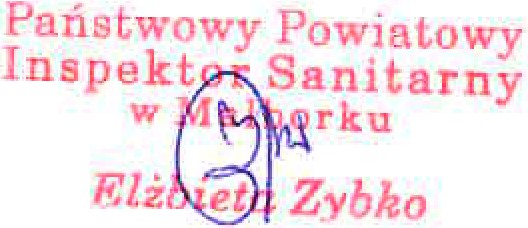 przeslano pocztq elektronicznqOtrzymuja:Uslugi Og6lnobudowlaneInstalatorstwo Wodno-Kan. C.O.-Gaz i Transport Zbigniew KaszubowskiWaplewo Wielkie 18 A 82-410 Stary TargW6jt Gminy Stary Targ (do wiadomosci konsument6w) ul. Gl6wna 2082-410 Stary Targa/a